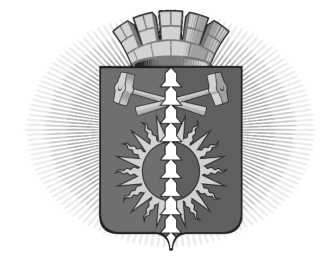 АДМИНИСТРАЦИЯ  ГОРОДСКОГО ОКРУГА ВЕРХНИЙ ТАГИЛПОСТАНОВЛЕНИЕГлава городского округаВерхний Тагил                                                                           В.Г. Кириченкоот 21.06.2022      № 463г. Верхний Тагилг. Верхний Тагилг. Верхний ТагилО внесении изменений в постановление Администрации городского округа Верхний Тагил № 67 от 07.02.2020 «Об утверждении административного регламента по предоставлению муниципальной услуги «Выдача разрешений на установку рекламных конструкций на территории городского округа Верхний Тагил»В связи с принятием Федерального закона от 16.04.2022 № 106-ФЗ                    «О внесении изменений в статью 19 Федерального закона «О рекламе», руководствуясь Уставом, Администрация городского округа Верхний ТагилПОСТАНОВЛЯЕТ:Внести в административный регламент «Выдача разрешений на установку рекламных конструкций на территории городского округа Верхний Тагил», утвержденный постановлением Администрации городского округа Верхний Тагил № 67 от 07.02.2020, следующие изменения:раздел 2, глава 2.3. дополнить подпункт следующим содержанием:  «выдача (направление) решения об аннулировании разрешения на установку и эксплуатацию рекламной конструкции».раздел 2, глава 2.10,  пункт 23, подпункт 6 изложить в следующей редакции: «нарушение требований, установленных частью 5 в случае, если для установки и эксплуатации рекламной конструкции используется общее имущество собственников помещений в многоквартирном доме, частями 5.1, 5.6, 5.7 статьи 19 Федерального закона от 13 марта 2006 № 38-ФЗ  «О рекламе»;1.3. раздел 2, Главу 2.10., пункт 23 дополнить абзацем следующим содержанием: «Решение об аннулировании разрешения на установку и эксплуатацию рекламной конструкции принимается:1) в течение месяца со дня направления ему владельцем рекламной конструкции уведомления в письменной форме или в форме электронного документа с использованием единого портала государственных и муниципальных услуг и (или) региональных порталов государственных и муниципальных услуг о своем отказе от дальнейшего использования разрешения;2) в течение месяца с момента направления ему собственником или иным законным владельцем недвижимого имущества, к которому присоединена рекламная конструкция, документа, подтверждающего прекращение договора, заключенного между таким собственником или таким владельцем недвижимого имущества и владельцем рекламной конструкции;3) в случае, если рекламная конструкция не установлена в течение года со дня выдачи разрешения или со дня демонтажа рекламной конструкции ее владельцем в период действия разрешения;4) в случае, если рекламная конструкция используется не в целях распространения рекламы, социальной рекламы;5) в случае, если разрешение выдано лицу, заключившему договор на установку и эксплуатацию рекламной конструкции с нарушением требований, установленных частью 5 статьи 19 Федерального закона  от 13 марта 2006       № 38-ФЗ  «О рекламе», в случае, если для установки и эксплуатации рекламной конструкции используется общее имущество собственников помещений в многоквартирном доме, частями 5.1, 5.6, 5.7 настоящей статьи, либо результаты аукциона или конкурса признаны недействительными в соответствии с законодательством Российской Федерации;6) в случае нарушения требований, установленных частью 9.3 статьи 19 Федерального закона  от 13 марта 2006 № 38-ФЗ  «О рекламе».Настоящее постановление опубликовать в сети Интернет на официальном сайте городского округа Верхний Тагил http://go-vtagil.ru.Контроль за исполнением настоящего постановления возложить на заместителя Главы городского округа Верхний Тагил по жилищно- коммунальному и городскому хозяйству Н.А. Кропотухину.